Согласие  субъекта персональных данных (педагога) на обработку его персональных данныхЯ,_______________________________________________________________________________________________________________________________________________________________________________   (фамилия, имя, отчество)даю согласие на обработку следующих сведений, составляющих мои персональные данные: фамилия, имя, отчество, год, месяц, дата рождения, место учёбы (работы) и его адрес, номер телефона, адрес электронной почты, необходимых организаторам в целях качественного проведения Выставки, конкурсов и соревнований в рамках Выставки (нужное отметить):Согласен(а) на совершение оператором обработки персональных данных, указанных в данном документе, в том числе на сбор, анализ, запись, систематизацию, накопление, хранение, размещение в открытой части сети Интернет, уточнение (обновление, изменение), извлечение, использование, обезличивание, блокирование, удаление, уничтожение персональных данных.Согласен(а) на передачу вышеперечисленных персональных данных в Министерство общего и профессионального образования Свердловской области, а также другим учреждениям и организациям, принимающим участие в мероприятиях, для достижения вышеуказанных целей. В целях информационного обеспечения, согласен на включение в общий доступ на сайте МБУ ДО Городской Станции юных техников следующие сведения, составляющие мои персональные данные: фамилию, имя, отчество, место учёбы (работы) и его адрес.Обработку персональных данных разрешаю на срок, необходимый для достижения вышеуказанных целей.Подтверждаю, что с порядком отзыва согласия на обработку персональных данных в соответствии с п.5 ст.21 Федерального закона № 152-ФЗ от 27.07.2006 «О персональных данных» ознакомлен(а).Права и обязанности в области защиты персональных данных мне известны. С юридическими последствиями автоматизированной обработки персональных данных ознакомлен(а).	        ______________ /_________________/ 	              «___» __________ 20___г.Выставка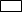 Городской конкурс «Презентация экспонатов выставки»Городской конкурс моделей одежды и театров мод «Тагильская модница-2023»Городской конкурс народных промыслов «КОЛЕСО РЕМЕСЕЛ»Городской конкурс по безопасности дорожного движения «Улица полна неожиданностей»Городской конкурс «Огонь - ошибок не прощает!» для обучающихся и воспитанников дошкольных образовательных учрежденийОткрытый городской фотоконкурс «Тагил глазами молодых»Конкурс компьютерных технологийОткрытый городской конкурс по робототехнике «Robo-Старт» среди центров «Точка роста»Городские соревнованиях хакатон по робототехникеДень естественных наук. Лаборатория «УмникУм»III городской фестиваль «BabySkills» по ранней профориентации детей дошкольного возрастаКонкурс по 3-D моделированиюДистанционная городская олимпиада по декоративно-прикладному творчествуIV городском Чемпионате профессионального мастерства«Профи-Старт 2023» среди обучающихсяобразовательных организаций на территории муниципального образования город Нижний ТагилГородской конкурс проектов по робототехнике